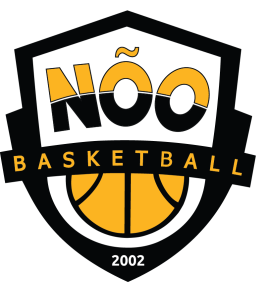 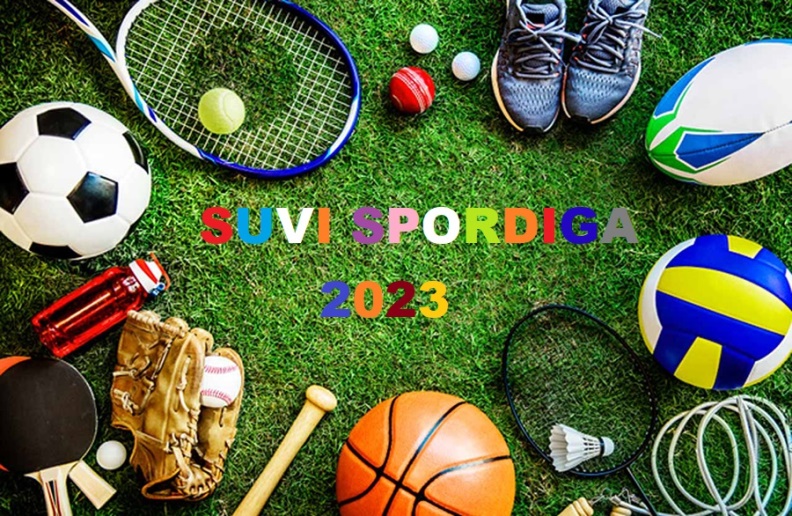 Päevalaagris osaleja andmed:Ees- ja  Perekonnanimi:    					 Sünniaeg (päev, kuu, aasta):Aadress :Telefon:E-mail:Kool, klass (kuhu uuel aastal läheb): Huvid/hobid:Allergiad: Ravimid:Kasv (laagrisärgi tarvis):Lapsevanema kontaktandmed:Ees- ja Perekonnanimi:Telefon:E-mail:*Kõik Suvi Spordiga 2023 laagriga seotud fotod, videod võib korraldaja avaldada veebilehel, sotsiaalmeedia kanalites ning ajakirjanduses.*Laagris osalejad vastutavad ise oma tervisliku seisundi eest.Kuupäev ja allkiri: